مجلس كوكب ابو الهيجاء المحلي    מועצה מקומית כאוכב אבו אלהיגאטל.04-9998624  פקס 04-9998406כאוכב אבו אלהיגא 2018500----------------------------------------------------------------------------------------------رقم 2016-12016/2/22محضر جلسة المجلس المحلي رقم 2016/1عقد مجلس كوكب المحلي جلسته الغير عادية رقم 2016/1 اليوم الاثنين 2016/2/22 في قاعة المجلس المحلي.الحضور:السادة زاهر صالح رئيس المجلس المحلي والأعضاء: منذر حاج، وائل حاج، مروان أبو الهيجاء، إبراهيم حجوج، نضال حجوج، ناصر احمد، جلال منصور، محمود احمد عبد الحميد والمراقب الداخلي طارق صالح.الغياب:السيد يوسف أبو الهيجاء.نقطة البحث: إقرار الميزانية العادية للعام 2016رئيس المجلس:يفتتح الجلسة بعد تحية المساءجلستنا اليوم لإقرار الميزانية العادية المقترحة للعام 2016 والتي بحوزتكم منذ أكثر من أسبوعين لمعاينتكم، اعطي حق الكلام لمحاسب المجلس المحلي.محاسب المجلس المحلي:مساء الخير للأخوة الحضور – لقد وضعت بين ايديكم إدارة المجلس المحلي منذ أكثر من أسبوعين مسودة الميزانية العادية للعام 2016 للمناقشة وإقرارها من قبل حضراتكم بالمجلس العام.احيطكم علماً بان المسودة قد اعدت بمساعدة مكتب مراقب الحسابات السيد لؤي عليمي مشكوراً وقد اعتمد في بنائها على معطيات المدخولات والمصروفات بالميزانية العادية للعام المنصرم 2015، بالأخذ بعين الاعتبار خطط العمل التي قدمها رؤساء الأقسام بالمجلس المحلي وكذلك توجهات وسياسة إدارة المجلس المحلي.بنيت الميزانية بإطار شامل بلغ 25،040 ألف شاقل في بنود مصروفاته ومدخولاته المفصلة بين ايديكم والتي تشكل جزءاً من هذا المحضر.من واجبي اعلام حضراتكم بالبنود الخاصة التي ادخلت بالميزانية والتي تتعلق بالمدخولات المشروطة ضمن بنود الميزانية العادية وتتلخص بما يلي:مبلغ 975 الف شاقل هبه مشروطة بالهبة العامة من وزارة الداخلية %15.مبلغ 300 ألف شاقل اضيفت لمدخولات وزارة العلوم بند 329300990 نسبة للمدخولات للعام الماضي.مبلغ 400 الف شاقل היטל ביוב + 300 ألف شاقل היטל השבחה اضيفت للميزانية العادية من أجل موازنتها، ففي حالة تحويل هذه المبالغ لصندوق التطوير أرجو الاقرار مقدماً بإرجاعها لتغطية العجز وان يوازيها مبالغ واضحة في بنود المصروفات - مصروفات مشروطه بالمدخولات المشروطة - .بودي اعلام حضرتكم انه ما لم يبت ويقر في بنود المصروفات المشروطة فانه سوف يتأخر العمل في معظم بنود المصروفات اللينة (סעיפי הוצאות גמישים) والانتظار الى حين تحرير أو الحصول على مبالغ المدخولات المشروطة آنفة الذكر.قام محاسب المجلس بالإجابة على استفسارات أعضاء المجلس المحلي التي قدموها بخصوص قيم وحاجة بنود متفرقة بالمصروفات والمدخولات بالميزانية العادية يذكر منها الاتي:نضال حجوج: يسأل عن بند 817100780 ملغ 137 ألف شاقل محمود\المحاسب – هذا البند يشمل مصروفات الحراسة بالمدرسة الثانوية الليلية ولا علاقة للحراسة خلال النهار.نضال حجوج: ماذا حدث ان مصروفات الدبكة والمسرح ارتفعت بمبلغ 40 ألف شاقل– ألم تكن في السنة الماضية؟محمود\المحاسب – تخطيط لعمل جديد للقسم خلال السنة المالية 2016.نضال حجوج: بند السفريات في قسم الرياضة ارتفع من 80 ألف الى 160 ألف – هل هناك فرق إضافية.محمود\المحاسب: اشتراك اضافي للمجلس لفريق كرة القدم والمبلغ مشروط بتنفيذ المدخولات المشروطة.إبراهيم حجوج: ماذا عن المدخولات لبند المدخولات من تأجير المقصف?أرجو تحويل المبلغ لميزانية المدرسة الثانوية.أرجو حذف المدخولات بند 332300620 لأنها غير موجودة بمبلغ 10800 شاقل.مروان أبو الهيجاء: لجنة النساء بند 766000780 مبلغ 20 ألف شاقل – لماذا ارتفع المبلغ؟محمود\المحاسب: مصروفات للفعاليات التي تقوم بها لجنة النساء.ناصر احمد: بند 813200435 שרותי אבטחה بالسنة الماضية لا يوجد مصروفات في هذا البند – ماذا حدث هذه السنة؟محمود\المحاسب: سجل المبلغ في السنة الماضية تحت بند واحد مع المدرسة الثانوية.وائل حاج: أرجو تقليص ميزانية فرع كرة القدم لان معظم لاعبي الفريق من خارج القرية، وكذلك تقليص بند الدبكة.منذر حاج: لا يمكن الاستغناء عن فريق كرة القدم لان وجوده مهم جداً، من ناحية ثانية أرجو الاهتمام بنظافة وترتيب أطراف المجلس وما حوله.يتوجب معالجة الأمان في شارع المدرسة الابتدائية وهذه البنود مشروط بالميزانية.زاهر صالح: حسب توصيات وزارة الداخلية يتوجب إضافة مبلغ 60 ألف شاقل في بند 723000781 ومصدر المصروف הוצאות מותנות 999000780 لان المبلغ اعلاه صودق عليه من وزارة الداخلية، وهذا المبلغ يقتص من المدخولات الاخرى لوزارة الداخلية بعد اضافة 60 الف شاقل على مدخولاته.إبراهيم حجوج: مرفق ورقة موقف بخصوص قضايا عينية لم تنفذ خلال السنة الماضية – أرجو دمجها بالمحضر. فحوى هذه الورقة وترتيبها مشروط بالمصادقة على الميزانية الحالية."بعد الاستفسار عن قسم من بنود الميزانية أريد ان أوضح عدة أمور:أنا عضو في لجنة التنظيم والبناء وأطلب نقل الأشجار والشجيرات المزروعة في منتصف الرصيف.يوجد أسوار مبنية في الشارع، ويقوم المجلس المحلي بإعطاء تصاريح لمنع هدمها للمواطن الذي يطلب رخصة بناء.أطلب ثانية ترتيب مواقف السيارات في الشارع الرئيسي، ودهان وتعليم الرصيف ومواقف السيارات.وكذلك أريد ان اعلمكم ان الموقع الالكتروني للمجلس المحلي غير محتلن، ويجب الكتابة فيه كل خطط العمل لكل الأقسام في المجلس المحلي، والاعمال والمشاريع التي تم تنفيذها.تكملة خطة الجباية والعمل على جباية كل الديون.تم الوعود بتصليحات في المدرسة الثانوية (שירותים) منذ بداية السنة الدراسية 2015/9 ولم يتم ذلك حتى اليوم.تخصيص غرفة لأعضاء المجلس المحلي لاستقبال المواطنين.حتى اليوم لا يلتزم قسم قليل من العمال والموظفين بالدوام المنتظم.بالنسبة للعمل بالشارع الرئيسي لترتيبه (مدخل البلد) – أنا ضد ان يأخذ المجلس قرض. نؤجل الموضوع للسنة القادمة، حسب الوعود من الحكومة سيتم تخصيص ميزانيات للوسط العربي وبذلك يكون على حساب الوزارات الحكومية."الى هنا نص رسالة الأخ إبراهيم حجوج.زاهر صالح: أرجو المصادقة على مسودة الميزانية مع التصليح الذي ذكر أعلاه .نعلمكم اننا سنقوم بالتعديلات المطلوبة والإصلاحات التي طرحت اعلاه من السيد ابراهيم حجوج والسيد منذر حاج وسنقوم بالتنفيذ ضمن ميزانية التطوير.تصويت: صوت الى جانب الميزانية – السادة: نضال حجوج، مروان ابو الهيجاء، ناصر احمد، محمود عبد الحميد، جلال منصور، منذر حاج، زاهر صالح.صوت ضد الميزانية: إبراهيم حجوج، وائل حاج.ممتنع: ---صودق على الميزانية بالأغلبية.أغلقت الجلسة الساعة 21:30 مساءً.                                                                                               زاهر صالحرئيس مجلس كوكب المحليسجل: محمود قاسم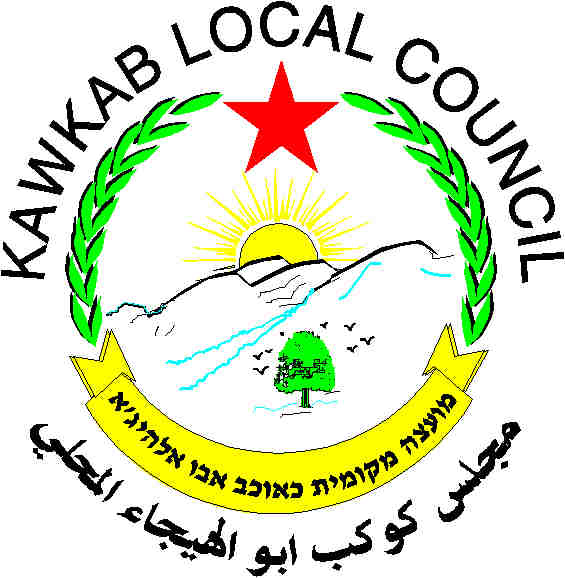 